       МИНИСТЕРСТВО                     ТАТАРСТАН РЕСПУБЛИКАСЫ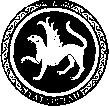  ОБРАЗОВАНИЯ И НАУКИ                        МӘГАРИФ ҺӘМ ФӘН РЕСПУБЛИКИ ТАТАРСТАН                                       МИНИСТРЛЫГЫ            ПРЕСС-СЛУЖБА                                    МАТБУГАТ ХЕЗМӘТЕ           ул. Кремлевская, д. 9, г. Казань, 420111                                                     Кремль урамы, 9 нчы йорт, Казан шәһәре, 420111Тел.: (843) 294-95-29, (843) 294-95-30, e-mail: monrt@yandex.ru, monrt90@yandex.ruГульнара Шагивалиева из Мамадыша стала номинантом Всероссийского конкурса «Педагог-психолог России – 2015»
С 25 сентября по 5 октября в городе Сочи состоялся IX Всероссийский психологический форум «Обучение. Воспитание. Развитие - 2015».
Важнейшими мероприятиями Форума стали 5 дискуссионных площадок по наиболее актуальным вопросам развития психологической службы образования: «Педагог-психолог», «Психология воспитания и психологическая культура в рамках «Стратегии развития воспитания в РФ 2015-2025 годы», «Аутизм: ограничения и возможности», «Этические аспекты деятельности Службы практической психологии образования», «Защита прав детей: трансформация психологического сопровождения семьи в связи с внедрением ювенальных технологий и подходов».
Программа Форума включала психологическую мастерскую «Новые технологии в психологии», мастер-классы и «Всероссийский конкурс профессионального мастерства «Педагог-психолог России – 2015».
Конкурса организован с целью реализации творческого потенциала психологов образования России, повышения престижа службы практической психологии в системе образования Российской Федерации, а также распространения передового опыта педагогов-психологов образовательных организаций.
В конкурсе приняли участие 32 победителя региональных конкурсов профессионального мастерства педагогов-психологов образования из субъектов Российской Федерации. Были определены победители, лауреаты и номинанты конкурса. 
Республику Татарстан представляла педагог-психолог МБОУ «СОШ №3 г. Мамадыш» Мамадышского муниципального района Гульнара Шагивалиева, ставшая победителем в номинации «За индивидуальный стиль и нестандартный подход». 
Глава Мамадышского муниципального района Анатолий Иванов отмечен общероссийской общественной организацией «Федерация психологов образования России» благодарственным письмом за содействие в организации участия представителей района в IX Всероссийском психологическом форуме «Обучение. Воспитание. Развитие - 2015» и «Всероссийском конкурсе профессионального мастерства «Педагог-психолог России – 2015».